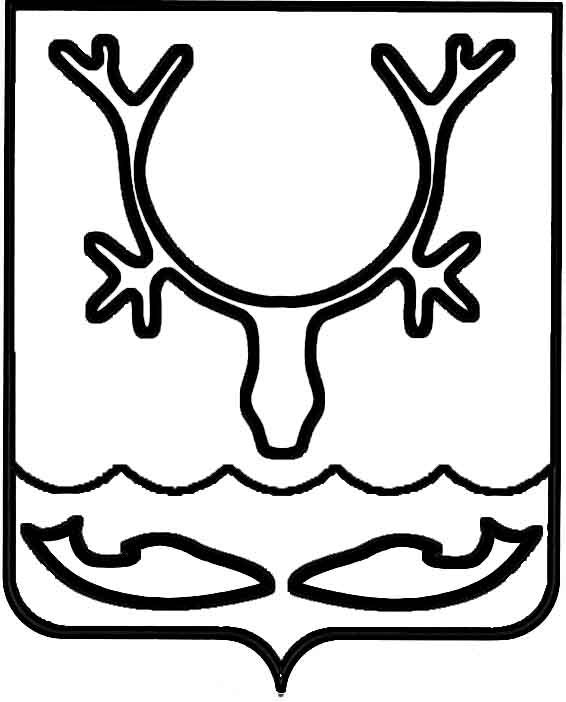 Администрация МО "Городской округ "Город Нарьян-Мар"ПОСТАНОВЛЕНИЕот “____” __________________ № ____________		г. Нарьян-МарВ целях реализации мер по усилению общественной безопасности, защите населения от террористических проявлений, минимизации последствий проявления терроризма, антитеррористической защищенности мест массового пребывания людей  и пресечению возможных попыток осуществления экстремистских и террористических действий на территории МО "Городской округ "Город Нарьян-Мар" во время проведения общественно-политических и культурно-массовых мероприятий, посвященных Дню образования Ненецкого автономного округа, Дню работника нефтяной и газовой промышленности, Единому дню голосования, Администрация МО "Городской округ "Город Нарьян-Мар"П О С Т А Н О В Л Я Е Т:Рекомендовать руководителям организаций, независимо от форм собственности, осуществляющих деятельность на территории МО "Городской округ "Город Нарьян-Мар":1.1.	Провести инструктаж с ответственными лицами по организации защищенности зданий, сооружений и прилегающей территории, а также проведения визуальных осмотров объектов, направленных на обнаружение подозрительных бесхозных предметов, имеющих признаки схожести с взрывными устройствами. Руководителям Нарьян-Марского МУ ПОК и ТС (Н.Н.Бетхер),                          МУП "Комбинат по благоустройству и бытовому обслуживанию" (В.М.Витязев), МУП "Нарьян-Марское АТП" (М.В.Елисеев), МБУ "Чистый город" (В.В.Синявин):2.1.	Издать приказы и организовать 17-18 сентября 2016 года дежурство ответственных лиц на предприятиях и учреждениях. Копии приказов направить                      в отдел ГО и ЧС, мобилизационной работы Администрации МО "Городской округ "Город Нарьян-Мар" до 14.09.2016.2.2.	Обеспечить готовность аварийно-восстановительных формирований                     на предприятиях.2.3.	Докладывать обо всех чрезвычайных происшествиях ответственному дежурному в Администрацию МО "Городской округ "Город Нарьян-Мар".Отделу ГО и ЧС, мобилизационной работы (В.В.Новоселов):3.1.	Организовать взаимодействие с правоохранительными органами в целях оперативного обмена информацией при возникновении нештатной ситуации, в т.ч. проявлений признаков экстремизма и терроризма, и незамедлительно реагировать               по фактам их проявлений.3.2.	Организовать контроль за эффективностью принимаемых подведомственными организациями мер по обеспечению антитеррористической защищенности своих объектов.  4.	Руководители предприятий и учреждений несут персональную ответственность за качество и полноту проводимых антитеррористических мероприятий.5.	Управлению организационно-информационного обеспечения МО "Городской округ "Город Нарьян-Мар" (С.К.Никулин) опубликовать настоящее постановление в средствах массовой информации и разместить на Интернет-сайте www.adm-nmar.ru6.	Контроль за исполнением настоящего постановления оставляю за собой.0709.2016965О мерах по обеспечению безопасности и антитеррористической защищенности мест массового пребывания людей на территории МО "Городской округ "Город Нарьян-Мар" во время проведения общественно-политических и культурно-массовых мероприятий, посвященных Дню образования Ненецкого автономного округа, Дню работника нефтяной и газовой промышленности, Единому дню голосования И.о. главы МО "Городской округ "Город Нарьян-Мар" А.Б.Бебенин